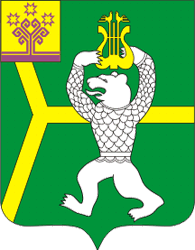 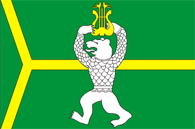                     Чадукасинское сельское поселение                                                              Красноармейского района                             Чувашской Республики                               Муниципальная газета         Чадукасинский                                                      вестник       Выпуск № 24                                                                           20 октября 2021 годаВ номере: 1. О мерах по реализации решения Собрания депутатов Чадукасинского сельского поселения Красноармейского района Чувашской Республики «О внесении изменений в решение Собрания депутатов Чадукасинского сельского поселения Красноармейского района Чувашской Республики «О бюджете Чадукасинского сельского поселения Красноармейского района Чувашской Республики на 2021 год и плановый период 2022 и 2023 годов»	Администрация Чадукасинского сельского поселения Красноармейского района Чувашской Республики п о с т а н о в л я е т:	1. Принять к исполнению бюджет Чадукасинского сельского поселения Красноармейского района Чувашской Республики на 2021 год и плановый период 2022 и 2023 годов с учетом изменений, внесенных решением Собрания депутатов Чадукасинского сельского поселения Красноармейского района Чувашской Республики от 23 сентября 2021 г. № С-19/1 «О внесении изменений в решение Собрания депутатов Чадукасинского сельского поселения Красноармейского района Чувашской Республики от 14 декабря 2020 г. № С – 6/1 «О бюджете Чадукасинского сельского поселения Красноармейского района Чувашской Республики на 2021 год и плановый период 2022 и 2023 годов» (далее – решение о бюджете).	2. Утвердить прилагаемый перечень мероприятий по реализации решения о бюджете.3. Обеспечить: результативное использование безвозмездных поступлений, имеющих целевое назначение; не допускать образования кредиторской задолженности по выплате заработной платы и другим расходным обязательствам.   4. Настоящее постановление вступает вступают в силу после их официального опубликования в периодическом печатном издании «Чадукасинский Вестник».Глава администрации   Чадукасинского сельскогопоселения                                                                                     Г. В. МихайловПриложение к постановлению администрации Чадукасинского сельского поселения Красноармейского района Чувашской Республики от 11.10.2021 г. № 61ПЕРЕЧЕНЬмероприятий по реализации решения Собрания депутатов Чадукасинского сельского поселения Красноармейского района Чувашской Республики от 23 сентября 2021 г. № С-19/1 «О внесении изменений в решение Собрания депутатов Чадукасинского сельского поселения Красноармейского района Чувашской Республики «О бюджете Чадукасинского сельского поселения Красноармейского района Чувашской Республики на 2021 год и плановый период 2022 и 2023 годов»В соответствии с Указом Президента Российской Федерации от 16 августа 2021 года  № 478 «О Национальном плане противодействия коррупции на 2021 - 2024»: 2. Настоящее постановление вступает в силу после его официального опубликования в информационном издании «Чадукасинский вестник». Глава администрацииЧадукасинского сельского поселения                                            Г.В Михайлов.Чăваш РеспубликиКрасноармейски районĕЧувашская РеспубликаКрасноармейский районЧувашская РеспубликаКрасноармейский районЧатукасси ялпоселенийĕнадминистрацийĕ                       ЙЫШĂНУЧатукассиялě2021 ç.10.11.  61№Администрация Чадукасинскогосельского поселенияПОСТАНОВЛЕНИЕд. Чадукасы11.10.2021 г г.  №61Администрация Чадукасинскогосельского поселенияПОСТАНОВЛЕНИЕд. Чадукасы11.10.2021 г г.  №61О мерах по реализации решения  Собрания депутатов Чадукасинского сельского поселения Красноармейского района Чувашской Республики «О внесении изменений в решение Собрания депутатов Чадукасинского сельского поселения Красноармейского района Чувашской Республики «О бюджете Чадукасинского сельского поселения Красноармейского района Чувашской Республики на 2021 год и плановый период 2022 и 2023 годов»О мерах по реализации решения  Собрания депутатов Чадукасинского сельского поселения Красноармейского района Чувашской Республики «О внесении изменений в решение Собрания депутатов Чадукасинского сельского поселения Красноармейского района Чувашской Республики «О бюджете Чадукасинского сельского поселения Красноармейского района Чувашской Республики на 2021 год и плановый период 2022 и 2023 годов»О мерах по реализации решения  Собрания депутатов Чадукасинского сельского поселения Красноармейского района Чувашской Республики «О внесении изменений в решение Собрания депутатов Чадукасинского сельского поселения Красноармейского района Чувашской Республики «О бюджете Чадукасинского сельского поселения Красноармейского района Чувашской Республики на 2021 год и плановый период 2022 и 2023 годов»№№Наименование мероприятияНаименование мероприятияСрок реализацииСрок реализацииОтветственный исполнительОтветственный исполнитель1Представление в финансовый отдел администрации Красноармейского района Чувашской Республики справок об изменении сводной бюджетной росписи бюджета, справок об изменении бюджетной росписи главного распорядителя средств бюджета (главного администратора источников финансирования дефицита бюджета) и предложений по уточнению показателей кассового плана исполнения бюджета на 2021 год Представление в финансовый отдел администрации Красноармейского района Чувашской Республики справок об изменении сводной бюджетной росписи бюджета, справок об изменении бюджетной росписи главного распорядителя средств бюджета (главного администратора источников финансирования дефицита бюджета) и предложений по уточнению показателей кассового плана исполнения бюджета на 2021 год не позднее 24    сентября 2021г.не позднее 24    сентября 2021г.Главные администраторы доходов, главные распорядители средств, главные администраторы источников финансирования дефицита местного бюджета)Главные администраторы доходов, главные распорядители средств, главные администраторы источников финансирования дефицита местного бюджета)2Внесение изменений в сводную бюджетную роспись бюджета на 2021 год и плановый период 2022 и 2023 годовВнесение изменений в сводную бюджетную роспись бюджета на 2021 год и плановый период 2022 и 2023 годовне позднее 28 сентября 2021г.не позднее 28 сентября 2021г.Финансовый отдел администрации Красноармейского района Чувашской Республики Финансовый отдел администрации Красноармейского района Чувашской Республики 3Представление в финансовый отдел администрации Красноармейского района Чувашской Республики уточненных бюджетных смет получателей бюджетных средствПредставление в финансовый отдел администрации Красноармейского района Чувашской Республики уточненных бюджетных смет получателей бюджетных средствне позднее 30 сентября 2021г.не позднее 30 сентября 2021г.Главные администраторы доходов, главные распорядители средств, главные администраторы источников финансирования дефицита местного бюджета))Главные администраторы доходов, главные распорядители средств, главные администраторы источников финансирования дефицита местного бюджета))4Внесение изменений в муниципальные программы в целях их приведения в соответствие с решением Собрания депутатов Чадукасинского сельского поселения Красноармейского района Чувашской Республики от 23 сентября 2021 г. № С-19/1 «О внесении изменений в решение Собрания депутатов Чадукасинского сельского поселения Красноармейского района Чувашской Республики « О бюджете Чадукасинского сельского поселения Красноармейского района Чувашской Республики на 2021 год и на плановый период 2022 и 2023 годов (далее - решение о бюджете)Внесение изменений в муниципальные программы в целях их приведения в соответствие с решением Собрания депутатов Чадукасинского сельского поселения Красноармейского района Чувашской Республики от 23 сентября 2021 г. № С-19/1 «О внесении изменений в решение Собрания депутатов Чадукасинского сельского поселения Красноармейского района Чувашской Республики « О бюджете Чадукасинского сельского поселения Красноармейского района Чувашской Республики на 2021 год и на плановый период 2022 и 2023 годов (далее - решение о бюджете)в течение трех месяцев со дня вступления в силу решения о бюджете в течение трех месяцев со дня вступления в силу решения о бюджете Администрация Чадукасинского сельского поселения Красноармейского района Чувашской РеспубликиАдминистрация Чадукасинского сельского поселения Красноармейского района Чувашской Республики5Подготовка предложений о внесении изменений в постановления администрации Чадукасинского сельского поселения Красноармейского района Чувашской Республики от 18 декабря 2020 г. № 68 «Об утверждении предельной численности и фонда оплаты труда работников администрации Чадукасинского сельского поселения Красноармейского района Чувашской Республики на 2021 год и плановый период 2022 и 2023 годов »Подготовка предложений о внесении изменений в постановления администрации Чадукасинского сельского поселения Красноармейского района Чувашской Республики от 18 декабря 2020 г. № 68 «Об утверждении предельной численности и фонда оплаты труда работников администрации Чадукасинского сельского поселения Красноармейского района Чувашской Республики на 2021 год и плановый период 2022 и 2023 годов »сентябрь 2021сентябрь 2021ФинансовыйотделФинансовыйотдел         Чăваш РеспубликинКрасноармейски районĕнчиЧатукасси ял  поселенийĕн   администрацийеХУШУ2021 с 10. 20.    9№Чатукасси ялĕ         Чăваш РеспубликинКрасноармейски районĕнчиЧатукасси ял  поселенийĕн   администрацийеХУШУ2021 с 10. 20.    9№Чатукасси ялĕЧувашская РеспубликаАдминистрация  Чадукасинскогосельского поселенияКрасноармейского района         РАСПОРЯЖЕНИЕ20.10. 2021    №9 д. ЧадукасыЧувашская РеспубликаАдминистрация  Чадукасинскогосельского поселенияКрасноармейского района         РАСПОРЯЖЕНИЕ20.10. 2021    №9 д. Чадукасы9.3.а) направление муниципальных служащих, в должностные обязанности которых входит участие в противодействии коррупции, на мероприятия по профессиональному развитию в области противодействия коррупции, в том числе на обучение по дополнительным профессиональным программам в области противодействия коррупции;б) участие лиц, впервые поступивших на муниципальную службу и замещающих должности, связанные с соблюдением антикоррупционных стандартов, в мероприятиях по профессиональному развитию в области противодействия коррупции;в) направление муниципальных служащих, в должностные обязанности которых входит участие в проведении закупок товаров, работ, услуг для обеспечения государственных (муниципальных) нужд, в мероприятиях по профессиональному развитию в области противодействия коррупции, в том числе их обучение по дополнительным профессиональным программам в области противодействия коррупцииМуниципальная газета «Чадукасинский вестник»Учредитель – администрация Чадукасинского сельского поселения Красноармейского района Чувашской РеспубликиГлавный редактор  -Егорова Г.ЮАдрес редакции:429623Чувашская РеспубликаКрасноармейский районд. Чадукасы,ул. 40 лет Победы, дом № 3Телефон(83530) 39-2-16Эл. почта:Sao-chaduk@cap.ruМуниципальная газета «Чадукасинский вестник»Учредитель – администрация Чадукасинского сельского поселения Красноармейского района Чувашской РеспубликиГлавный редактор  -Егорова Г.ЮАдрес редакции:429623Чувашская РеспубликаКрасноармейский районд. Чадукасы,ул. 40 лет Победы, дом № 3Тираж – 10 экз.Объем –                                                                                                                  5 п.л.А4Газета предназначена для опубликования муниципальных правовых актов, выходит по мере необходимости и распространяется бесплатно.Газета предназначена для опубликования муниципальных правовых актов, выходит по мере необходимости и распространяется бесплатно.Газета предназначена для опубликования муниципальных правовых актов, выходит по мере необходимости и распространяется бесплатно.